  Приложение № 1. Фото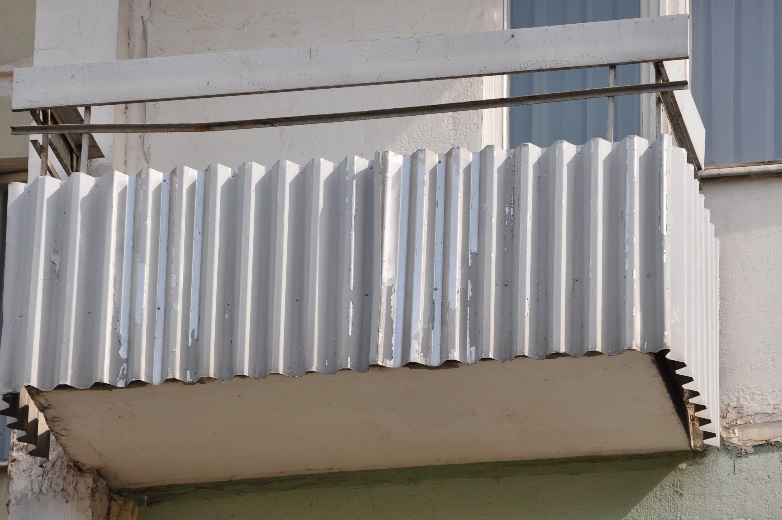 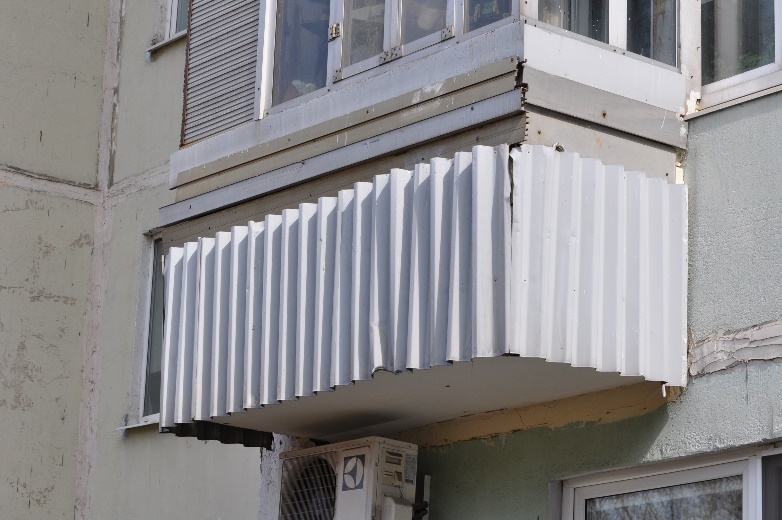 фото № 1						      фото № 2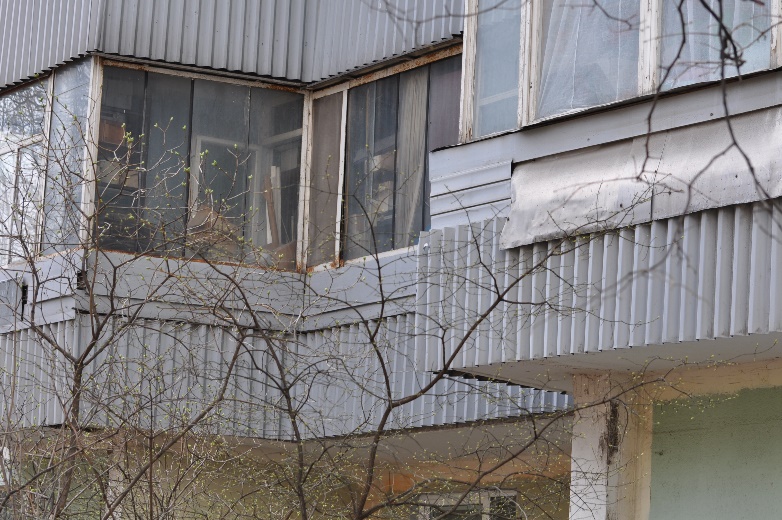 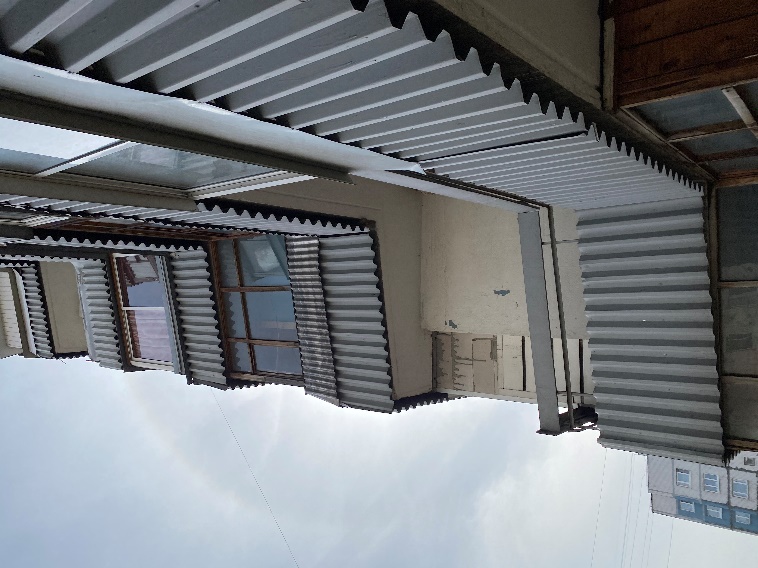 фото № 3						      фото № 4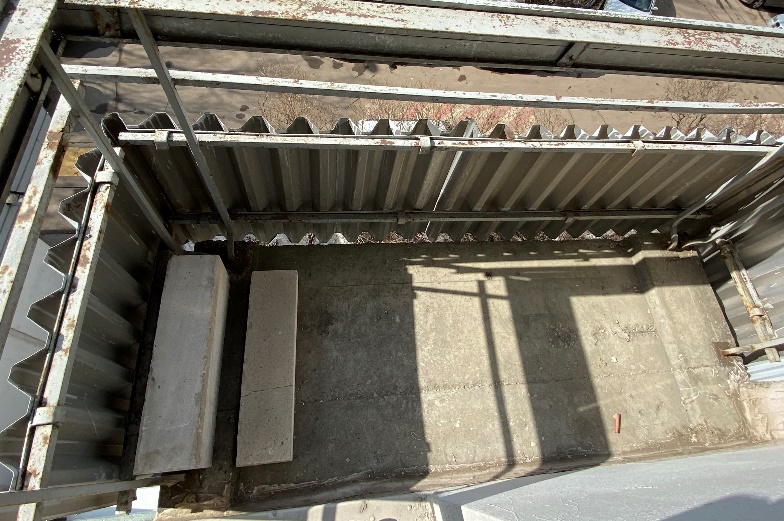 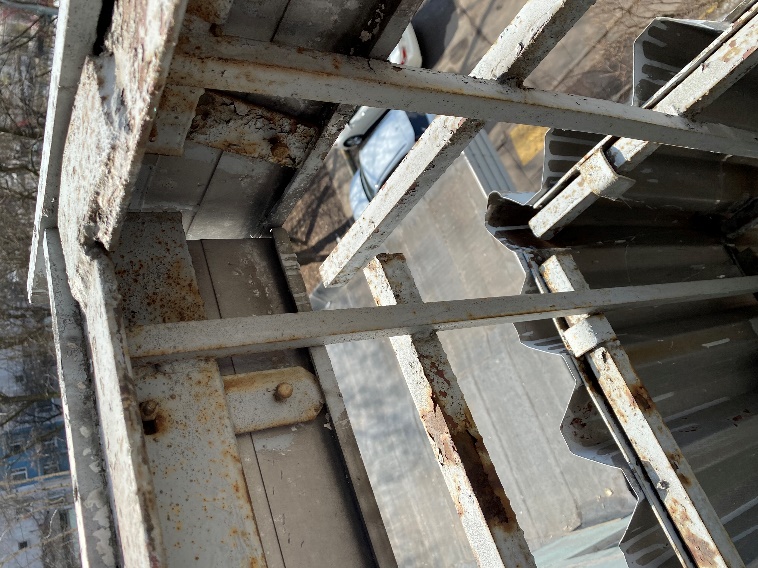 фото № 5						      фото № 6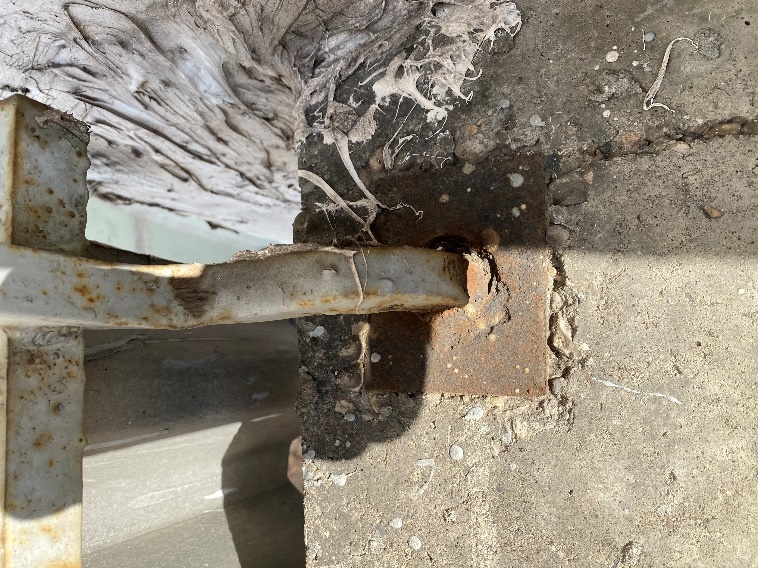 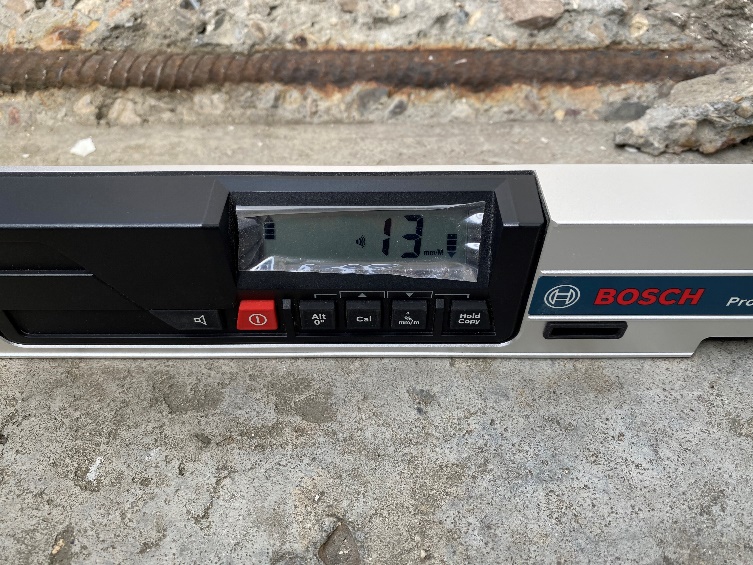 фото № 7						      фото № 8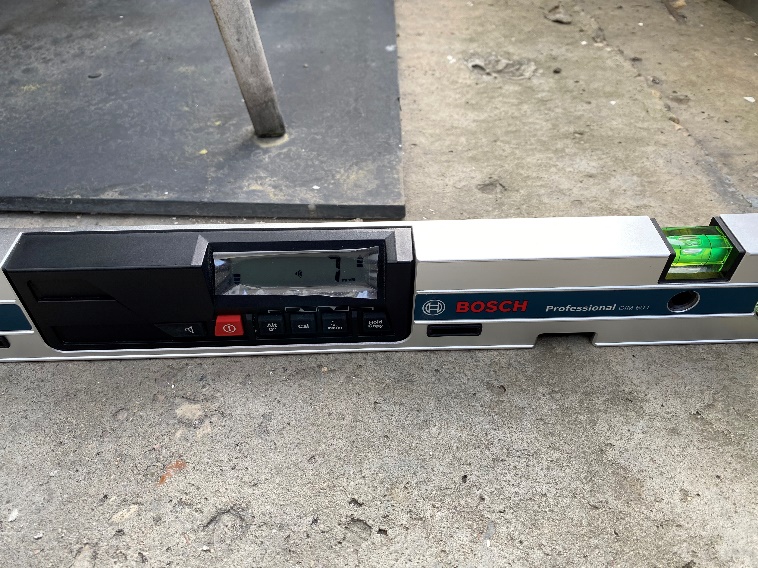 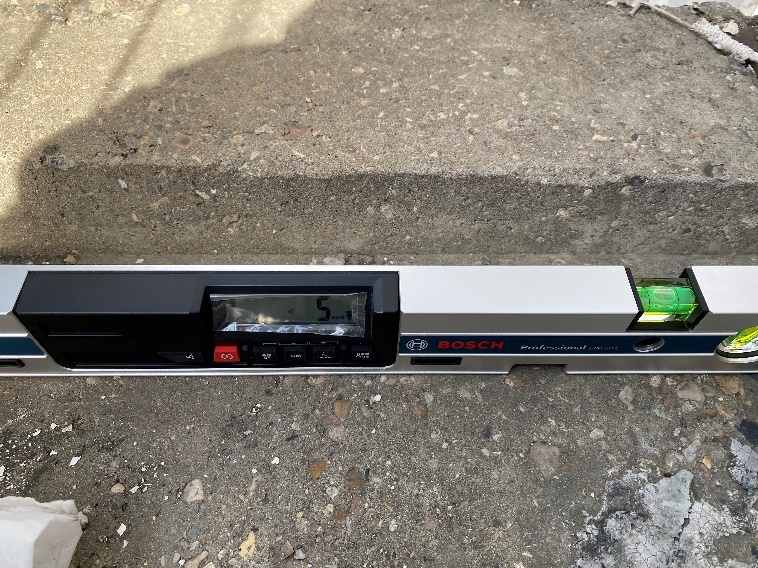 фото № 9						      фото № 10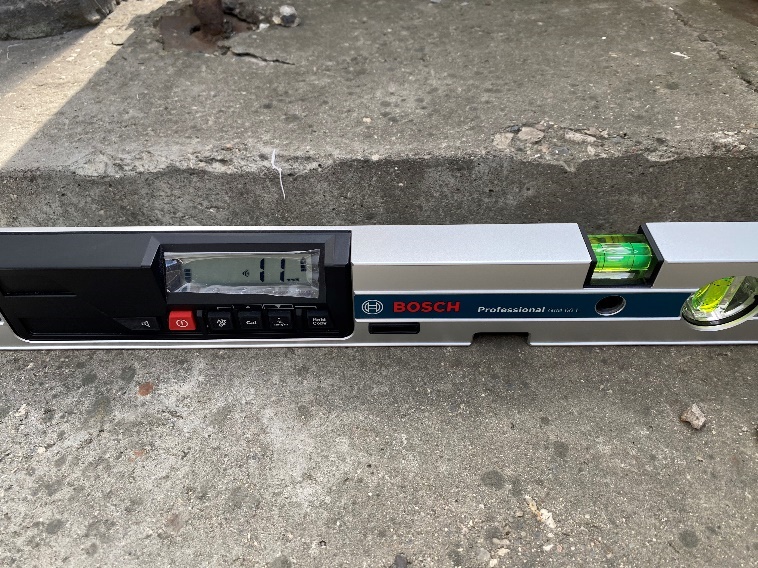 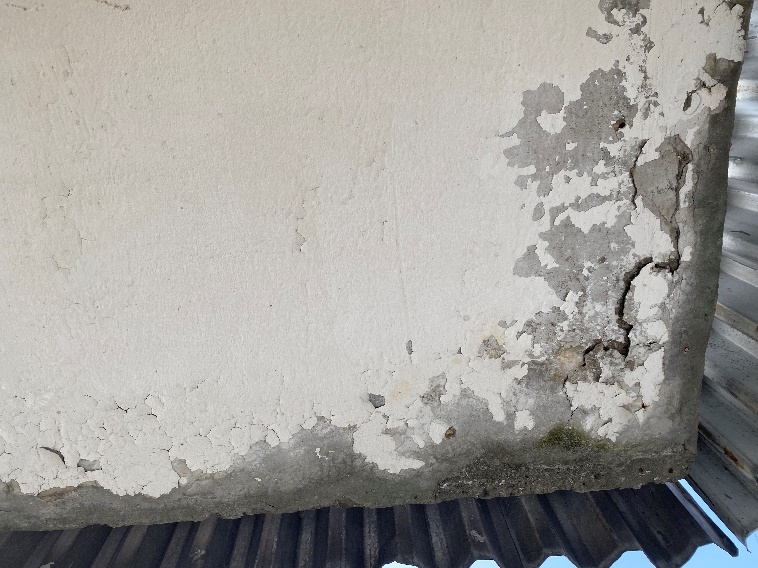 фото № 11						      фото № 12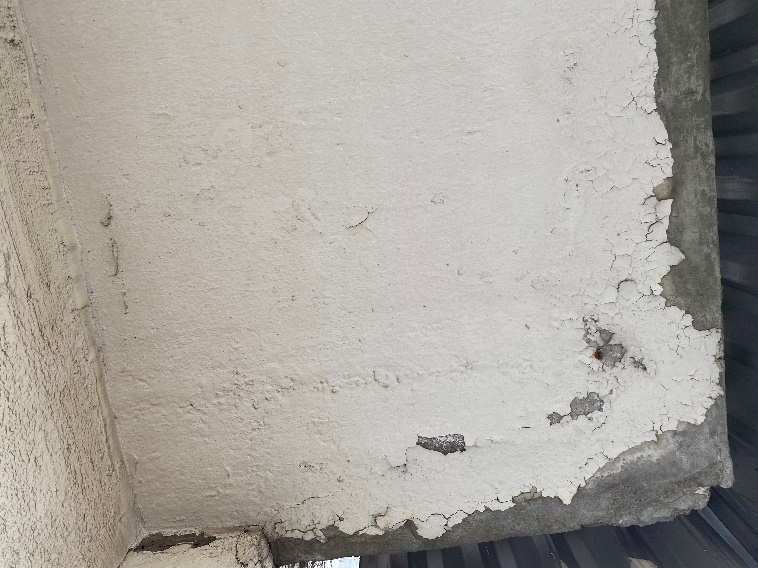 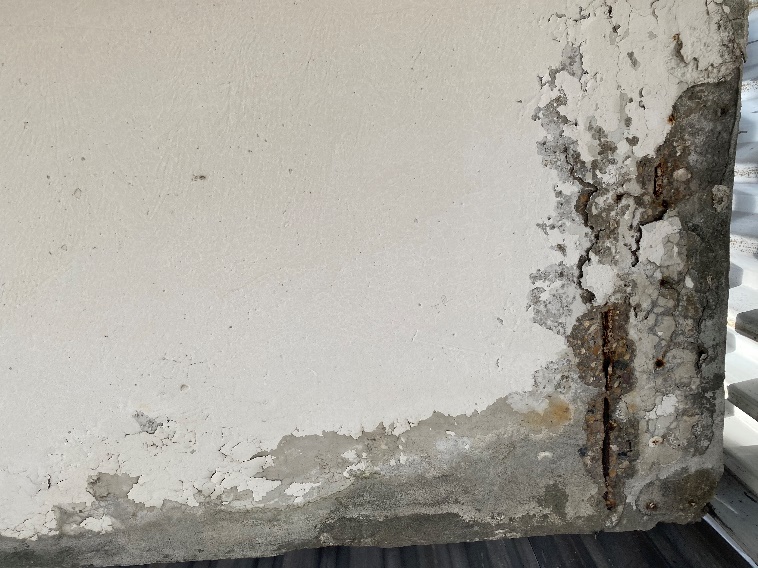 фото № 13						      фото № 14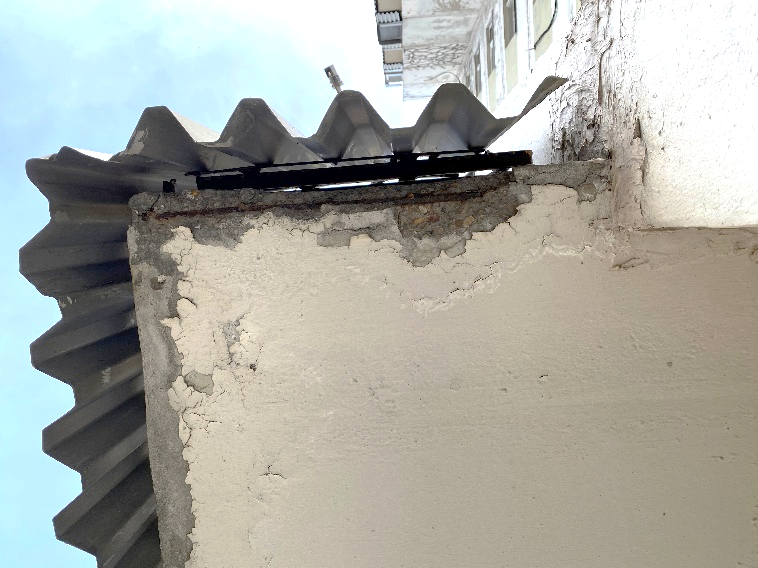 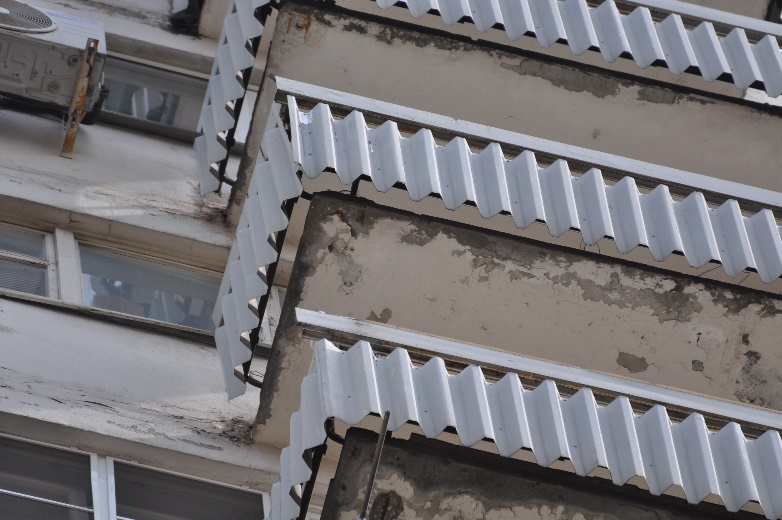 фото № 15						      фото № 16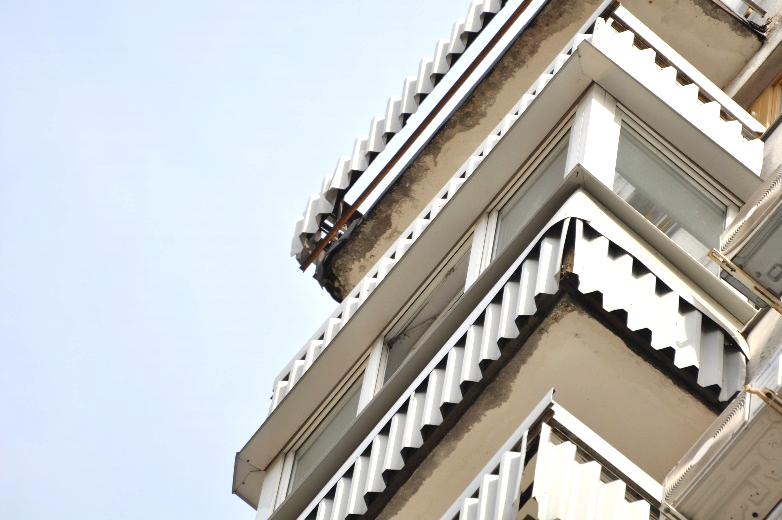 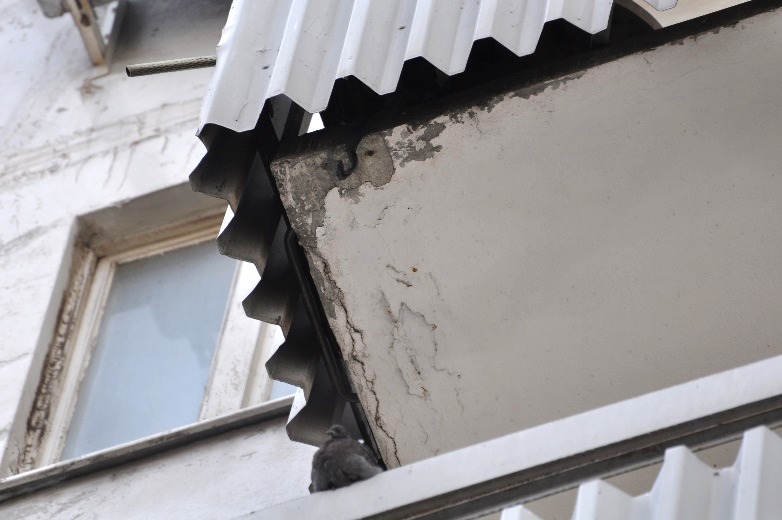 фото № 17						      фото № 18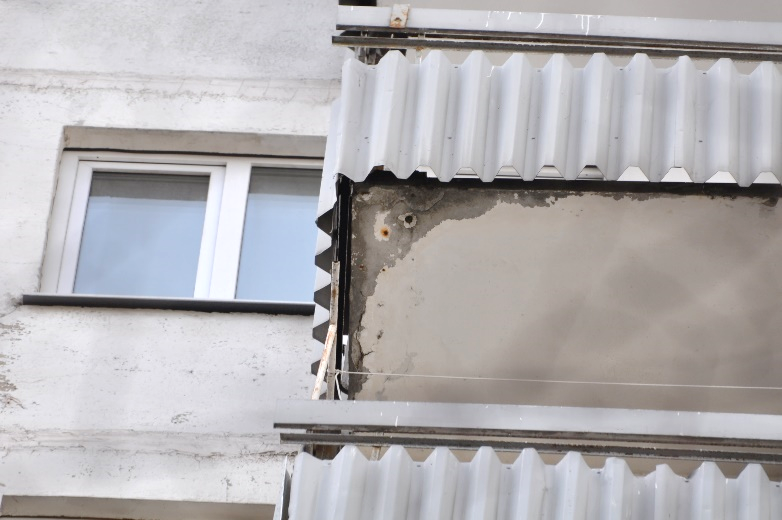 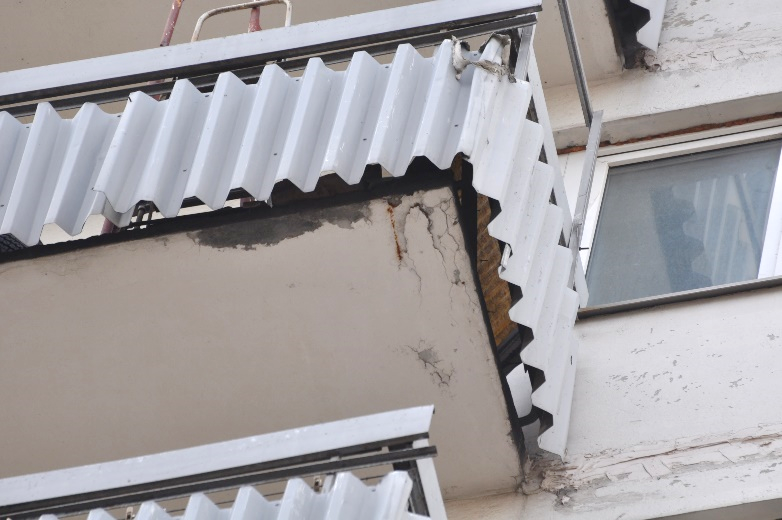 фото № 19						      фото № 20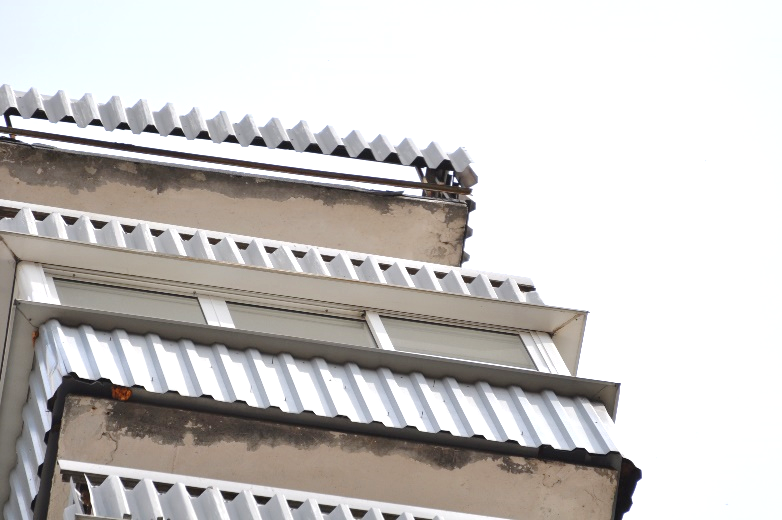 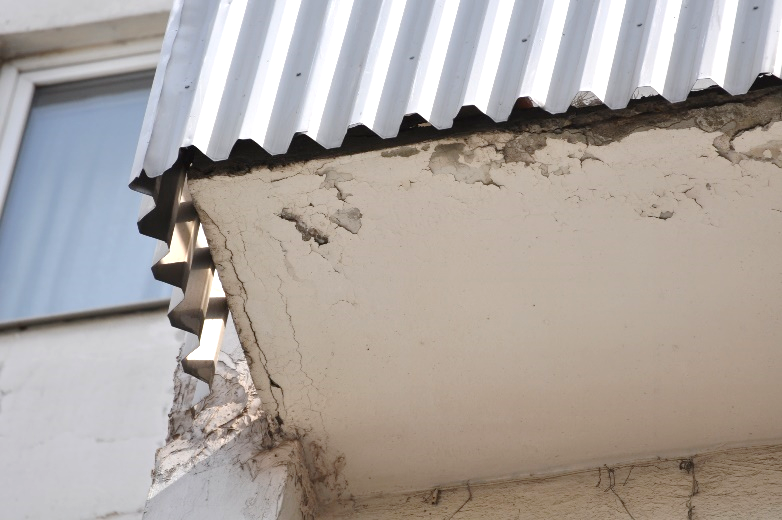 фото № 21						      фото № 22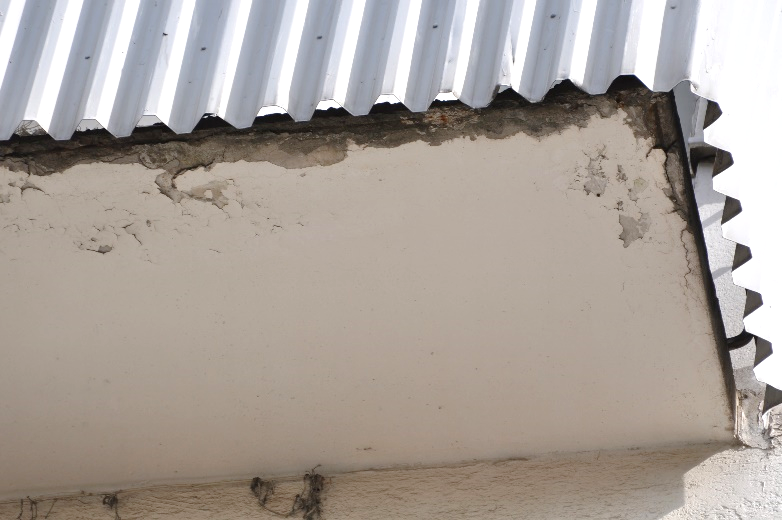 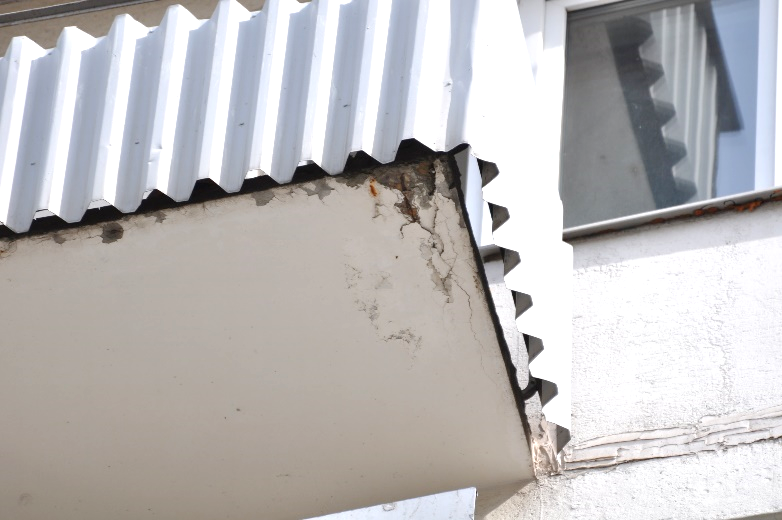 фото № 23						      фото № 24